Walk to fight youth drug use/abuse/addictionRed Ribbon WeekOctober 14, 2017 10amTibbetts Brook Park, Yonkers, NYRiver Towns Young MarinesJoin our worldwide team to combat the youth epidemic of use/access to harmful drugs and substances.Stand with us and support our efforts.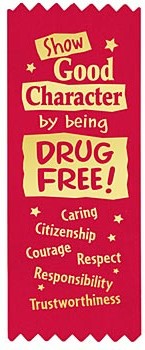 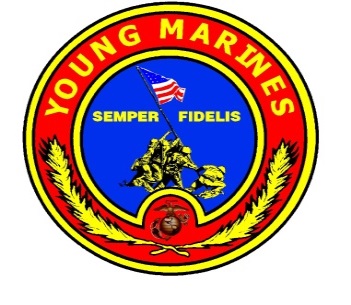 www.youngmarinesrivertowns.orgInterested? Email:LLC1@westchestergov.comSponsorship OpportunitiesTitle Sponsor			$2,500Gold Sponsor			$1,000Silver Sponsor			  $500Bronze sponsor			  $250Please sponsor today to help Walk to Fight Youth Drug use/abuse/addictionFor additional information/questions, please call Lu Caldara at 914-941-2118 orEmail: LLC1@westchestergov.com⃝ I am unable to sponsor “Walk to Fight Youth Drug use/abuse/addiction” but wish to show my support with a tax deductible donation of $_________⃝ Please charge my credit card # __________________________________________      Exp Date _____________    Security Code______ Name on Card______________________⃝ Attached is a check payable to Young Marines River Towns.Company / Individual Name: _______________________________________________Company Address : _______________________________________________________City: _______________________________  State: _____  ZIP: _____________________Tel: ________________________________ Email: ______________________________Thank you for your considerations,Lu CaldaraYoung Marines River TownsPO Box 2006Ossining, NY 10562www.youngmarinesrivertowns.org